HO T Ă R Â R E A  NR. 134din 26 noiembrie 2015privind aprobarea transmiterii din domeniul public  în domeniul privat al Municipiului Dej și scoaterea din funcţiune, casarea unor bunuri aflate în concesiunea Companiei de Apă Someş S.A. ClujConsiliul Local al Municipiului Dej, întrunit în şedinţa de lucru ordinară din data de 26 noiembrie  2015;Având în vedere proiectul de hotărâre, prezentat din iniţiativa primarului Municipiului Dej, întocmit în baza Referatului Nr. 22.878 din data de 19 noiembrie 2015, al Compartimentului Patrimoniu Public şi Privat din cadrul Primăriei Municipiului Dej, prin care se propune spre aprobare, trecerea din domeniul public în domeniul privat al Municipiului DEJ, scoaterea din funcţiune și casarea unor bunuri aflate în concesionare  de Apă Someş S.A. Cluj, proiect avizat favorabil în ședința de lucru a comisiei economice din data de 26 noiembrie 2015;  În baza prevederilor Legii Nr.213/1998 privind proprietatea publică și regimul juridic al acesteia, a Hotărârii Guvernului Nr. 969/2002 privind atestarea domeniului public al județului Cluj și al municipiilor, orașelor, comunelor din județul Cluj, cu excepția municipiului Cluj-Napoca, precum și a Ordonanței de Guvern Nr. 112/2000 pentru reglementarea procesului de scoatere din funcțiune, casare și valorificare a activelor corporale care alcătuiesc domeniul public al statului și al unităţilor administrativ-teritoriale, aprobată prin Legea Nr. 246/2001;  În temeiul dispoziţiilor ‘art. 36’,  alin. (2), lit. c) și  d) şi ’art. 45’, alin. (3) din Legea Nr. 215/2001 privind administraţia publică locală, republicată, cu completările și modificările ulterioare,H O T Ă R Ă Ș T E:Art. 1.  Aprobă trecerea din domeniul public în domeniul privat al Municipiului Dej, a bunurilor nominalizate în Anexa 1 (mijloace fixe) și Anexa 2 (obiecte de inventar), care fac parte integranta din prezenta hotărâre. Art. 2. Aprobă scoaterea din funcţiune și casarea bunurilor prevăzute la ’art. 1’.Art. 3. Cu ducerea la îndeplinire a prevederilor prezentei hotărâri se încredinţează Direcția Tehnică și Compartimentul Patrimoniu din cadrul Primăriei Municipiului. Dej.Art. 4. Prezenta hotărâre se comunică prin intermediul Secretarului, în termenul prevăzut de lege, Primarului Municipiului Dej, Direcţiei Tehnice, Compartimentului Patrimoniu Public și Privat al Primăriei Municipiului Dej, Asociației Regionale pentru Dezvoltarea Infrastructurii din Bazinul Hidrografic Someș - Tisa și Prefectului Județului Cluj.Preşedinte de şedinţă,   Zanc Gavril          Nr. consilieri în funcţie - 19						Nr. consilieri prezenţi   - 18   Nr. voturi pentru	  -  16   	Nr. voturi împotrivă	  -	Abţineri		  -  2	 		          Contrasemnează								   SECRETAR,								Jr. Pop Cristina 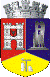 ROMÂNIAJUDEŢUL CLUJCONSILIUL LOCAL AL MUNICIPIULUI DEJStr. 1 Mai nr. 2, Tel.: 0264/211790*, Fax 0264/223260, E-mail: primaria@dej.ro